È UNA SOSTANZA INORGANICA COME: GHIAIA,ARGILLA,SABBIA,SALI MINERALI…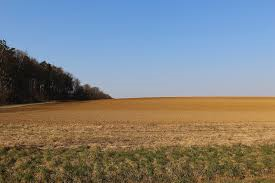 